*This form MUST be submitted at least 7 days prior to the scheduled exam date or 14 days prior to Midterms and Finals week*This form applies to all quizzes and exams in the class that the student wishes to take at ODS. A separate testing form is needed for each quiz or exam. If you have any questions regarding testing arrangements please contact the Office of Disability Services at 217-206-6666 or email ods@uis.edu. To be completed by the STUDENTName:							E-mail:						UIN:							Phone:						Accommodations___ Extended Time  	___ Audio Format	___ Scribe	___ Large Print		___ UIS Computer	___ Online Exam	___ Reader	___ Other:________________________To be completed by the PROFESSORProfessor Name:					Phone:						E-mail:							Office Location:				Alternate contact:											Course:							Exam Date:					Class time allowed for exam:					Time ODS should begin exam:				(Exams should be completed by 4:30 PM unless other arrangements have been made)Special instructions:											Materials Allowed:				___________________			___ NO Materials AllowedPlease select an option for SENDING exam to ODS:___ ODS will pick up exam. It is the Professor’s responsibility to contact ODS early with this request. Please schedule pick up no later than 24 hours prior to scheduled test time.___ Professor or Academic Program Staff will hand deliver exam to ODS. Please deliver to HRB 80.___Professor or Academic Program Staff will email exam to ODS. Please select an option for RETURN DELIVERY of exam:___ Finished exam will be slid under the Professor’s office door in a sealed packet.___ Finished exam will be hand delivered to the Professor’s secretary in Academic Department Office.___ Finished exam will be picked up at ODS by the Professor or Academic Department Staff.___ Student is allowed to return the finished exam (in a sealed packet) to Professor as he/she resumes class.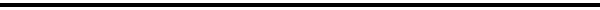 I understand this form must be completed before accommodations can be provided.Student Signature:					Professor Signature:					